I                     Hrvatska zaklada za znanost
                     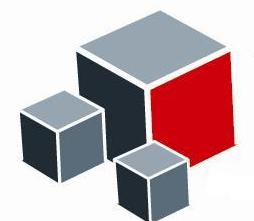 Administrativni obrazacPartnerstvo u istraživanjima(PAR-02-2017)Broj projektnog prijedloga                              Akronim projektnog prijedloga  	Voditelj projekta i ustanova:Partnerska ustanovaSuradniciOpće informacije o projektnom prijedloguMi, dolje potpisani, pod materijalnom i kaznenom odgovornošću, ovom izjavom potvrđujemo istinitost i potpunost podataka navedenih u administrativnom obrascu, prijavnom obrascu, obrascu financijskog plana, obrascu radnog plana, pismu potpore matične ustanove, izjavi partnerske ustanove o sufinanciranju i tehničkim mogućnostima, pismima namjere suradnika, dokazima o financijskim mogućnostima i solventnosti (obrasci BON1/BONPLUS i BON2/SOL2), kao i svim priloženim dokumentima. Potvrđujemo da smo upoznati s normativnim aktima i preporukama Hrvatske zaklade za znanost te se svojim potpisima i pečatom ustanove obvezujemo da ćemo poštivati i prihvatiti njihove odredbe.  Čelnik matične ustanove svojim potpisom i pečatom ustanove potvrđuje da je voditelj projekta (zaokružiti točku koja je primjenjiva):u stalnom radnom odnosu na ustanovi na kojoj će se provoditi projekt. za vrijeme trajanja projekta zaposlen na ustanovi na kojoj se projekt provodi. u radnom odnosu pri HAZU ili redoviti član Hrvatske akademije znanosti i umjetnosti. Čelnik matične ustanove potvrđuje da će sve navedeno u obrascu potpore matične ustanove biti u potpunosti poštivano te da će voditelj projekta moći posvetiti dovoljno radnog vremena radu na projektu financiranom od Hrvatske zaklade za znanost. Čelnik partnerske ustanove potvrđuje da će sve navedeno u izjavi partnerske ustanove o sufinanciranju i tehničkim mogućnostima biti u potpunosti poštivano te da će glavni suradnik s partnerske ustanove moći posvetiti dovoljno radnog vremena radu na projektu financiranom od HRZZ-a.                   (M.P)                                                                                    (M.P.)ImePrezimeAdresa e-pošteZvanjeDatum stjecanja prvog doktorata znanostiJeste li trenutno voditelj HRZZ projekta financiranog unutar programa „Uspostavni istraživački projekti“?Jeste li trenutno voditelj HRZZ projekta financiranog unutar programa „Istraživački projekti“ i „Partnerstvo u istraživanjima“?Jeste li trenutno suradnik na 2 projekta HRZZ-a financirana na natječajnim rokovima iz 2013., 2014., 2015. i 2016. godine?Jeste li trenutno voditelj projekta financiranog od Fonda „Jedinstvo uz pomoć znanja“ (UKF)?Jeste li trenutno voditelj ili suradnik na projektu financiranom iz međunarodnih izvora?UstanovaAdresa ustanove (ime ulice i broj)Poštanski brojGradČelnik matične ustanoveTelefonTelefaksMrežne stranice ustanovePartnerska ustanovaOIB partnerske ustanoveGlavni suradnik s partnerske ustanoveAdresa e-pošte glavnog suradnikaAdresa partnerske ustanove (ime ulice i broj)Poštanski brojGradČelnik ustanoveTelefonTelefaksMrežne stranice ustanoveTitulaIme PrezimeUstanovaE-mail adresaStatusUlogaŠifra natječajaPuni naziv projektnog prijedloga na engleskom jezikuPuni naziv projektnog prijedloga na hrvatskom jeziku Akronim projektnog prijedlogaTrajanje (u mjesecima)Ukupno tražena sredstva od HRZZ-a (u HRK)Proračun 1. godine – traženo od HRZZ-a (u HRK)Proračun 2. godine – traženo od HRZZ-a (u HRK)Proračun 3. godine – traženo od HRZZ-a (u HRK)Sufinanciranje partnerske ustanove (u HRK)Ključne riječi (najmanje 5 ključnih riječi)Znanstveno područje (Molimo odaberite samo jedno od ponuđenog)1  Prirodne znanosti2  Tehničke znanosti 3  Biomedicina i zdravstvo 4  Biotehničke znanosti5  Društvene znanosti6  Humanističke znanosti7  Interdisciplinaran projektMolimo numerirajte znanstvena područja sadržana u interdisciplinarnom projektnom prijedlogu (primarno znanstveno područje trebalo bi dobiti broj 1, sljedeće broj 2, itd.)  Prirodne znanosti Tehničke znanosti Biomedicina i zdravstvo Biotehničke znanosti Društvene znanosti Humanističke znanostiKlasifikacija znanstvenog područja prema ERC-uZnanstveno poljeSažetak projektnog prijedloga(najmanje 100, a najviše 2000 znakova s razmacima)Voditelj projekta________________________Glavni suradnik na partnerskoj ustanovi________________________Čelnik matične ustanove________________________Čelnik partnerske ustanove ________________________